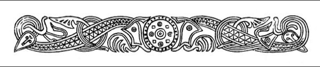 Fåfnebladet oktober 2022Om intresse finns att hyra extra förråd, mejla till hsb26fafne@gmail.com Styrelsen skriver då upp er på föreningens väntelista.Ni som har grillar och frisbeegolfkorg i trädgården, var snälla och ställ undan dessa i bersån. Eller töm grillen och ställ in dem i ert eget förråd.Levande ljus är fröjdefullt så här års men de kan också ställa till med tragedi och orsaka bränder. Tänk på att aldrig lämna levande ljus oövervakade – olyckan kan snabbt vara framme.Kontrollera att din brandvarnare fungerar.Vänliga hälsningarStyrelsen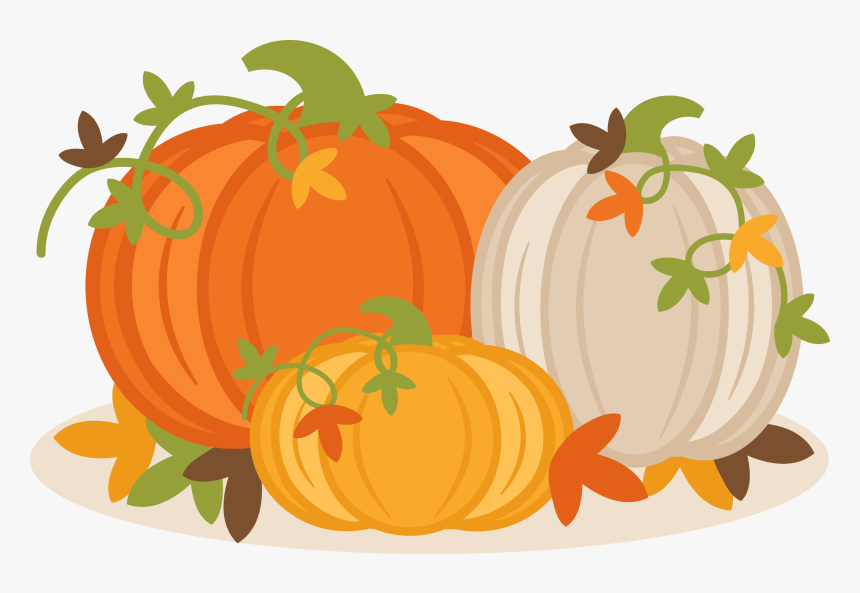 